«Ноябрьский Садовый Центр» 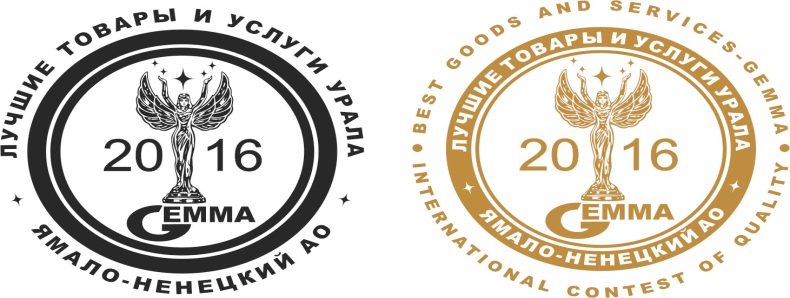 Производство цветочной продукцииКоммерческое предложение от 01.01.2017гАМПЕЛЬНЫЕ РАСТЕНИЯ №п/пНаименование Высота/(в открытом грунте)смОкрасЕд. изм.Стоимость зашт. (руб.)1Калоцефаллус brownii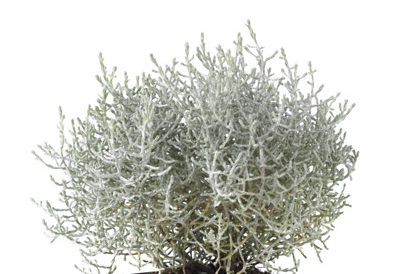 Кашпо (2,7л)Кашпо(1,0л)Горшок Р12Кашпо (2,7л)Кашпо(1,0л)Горшок Р12шт350,00250,00150,002Бегония Begonia Bonfire Orange-Red, Dark leave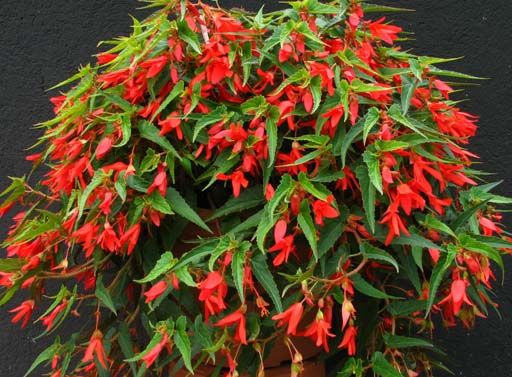 Кашпо (2,7л)Кашпо(1,0л)Горшок Р12Кашпо (2,7л)Кашпо(1,0л)Горшок Р12шт350,00250,00150,003Брахикома Brachyscome Brasco Violet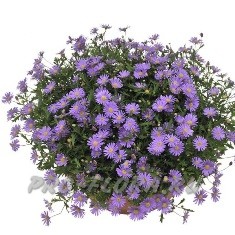 Кашпо (2,7л)Кашпо(1,0л)Горшок Р12Кашпо (2,7л)Кашпо(1,0л)Горшок Р12шт350,00250,00150,004Эуфорбия Euphorbia Silver Fog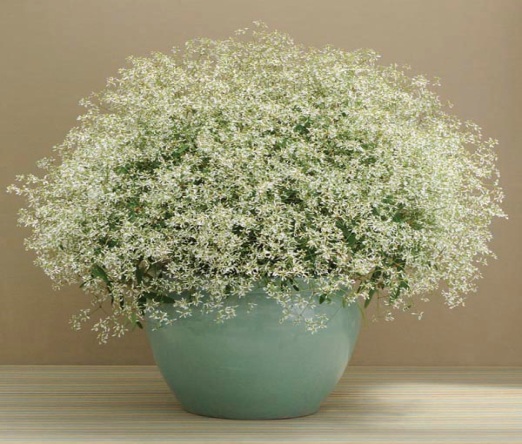 Кашпо (2,7л)Кашпо(1,0л)Горшок Р12Кашпо (2,7л)Кашпо(1,0л)Горшок Р12шт350,00250,00150,005Центадерия каскадная 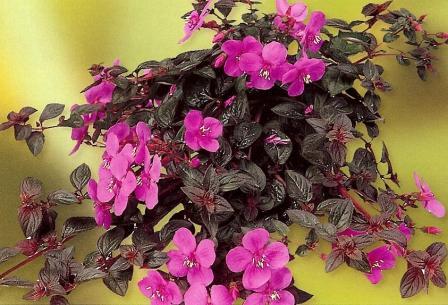 Кашпо (2,7л)Кашпо(1,0л)Горшок Р12Кашпо (2,7л)Кашпо(1,0л)Горшок Р12шт350,00250,00150,006Конвонвулюс синий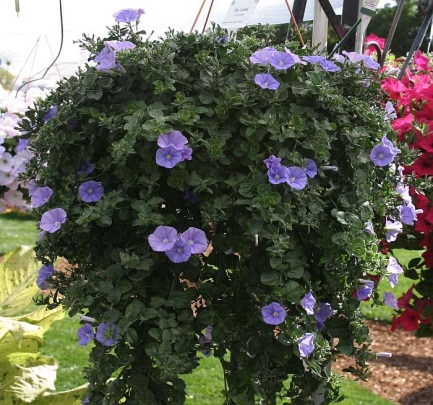 Кашпо (2,7л)Кашпо(1,0л)Горшок Р12Кашпо (2,7л)Кашпо(1,0л)Горшок Р12шт350,00250,00150,007Санвиталия Sanvitalia Sundeance Trailing Yellow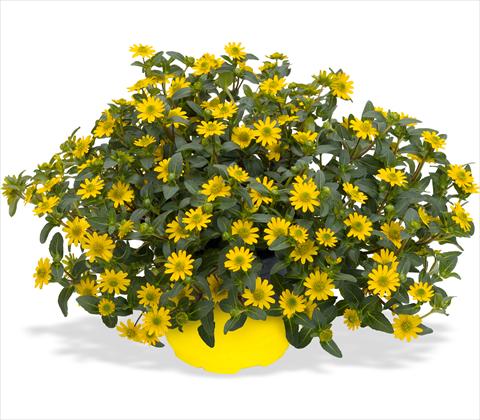 Кашпо (2,7л)Кашпо(1,0л)Горшок Р12Кашпо (2,7л)Кашпо(1,0л)Горшок Р12шт350,00250,00150,008Сцейвола Scaevola Euphoria Compact Blue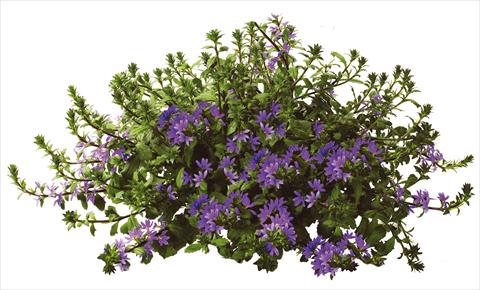 Кашпо (2,7л)Кашпо(1,0л)Горшок Р12Кашпо (2,7л)Кашпо(1,0л)Горшок Р12шт350,00250,00150,009Сцейвола Scaevola Euphoria Pink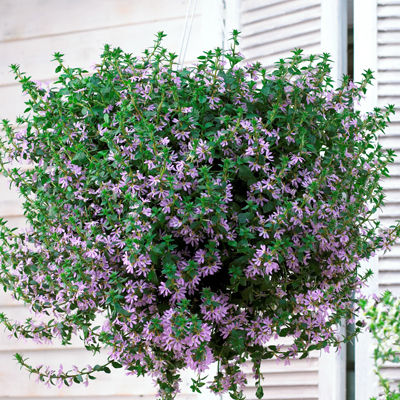 Кашпо (2,7л)Кашпо(1,0л)Горшок Р12Кашпо (2,7л)Кашпо(1,0л)Горшок Р12шт350,00250,00150,0010Сцейвола Scaevola Euphoria White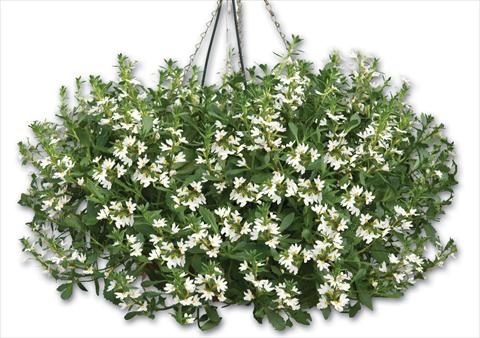 Кашпо (2,7л)Кашпо(1,0л)Горшок Р12Кашпо (2,7л)Кашпо(1,0л)Горшок Р12шт350,00250,00150,0011Сцейвола Scaevola Euphoria Yellow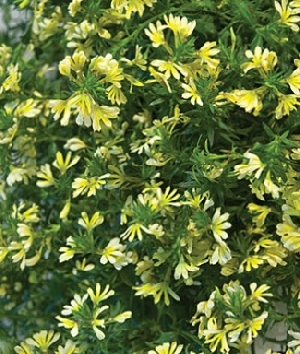 Кашпо (2,7л)Кашпо(1,0л)Горшок Р12Кашпо (2,7л)Кашпо(1,0л)Горшок Р12шт350,00250,00150,0012Бакопа Bacopa Gulliver Dynamic White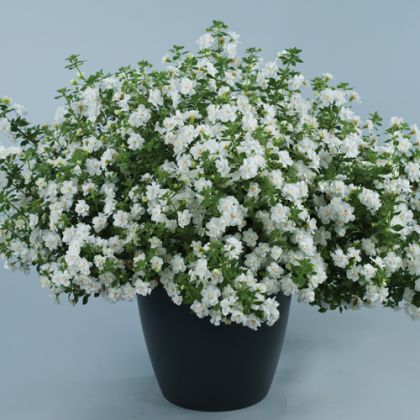 Кашпо (2,7л)Кашпо(1,0л)Горшок Р12Кашпо (2,7л)Кашпо(1,0л)Горшок Р12шт350,00250,00150,0013Диасция Diascia Penhow Little Dancer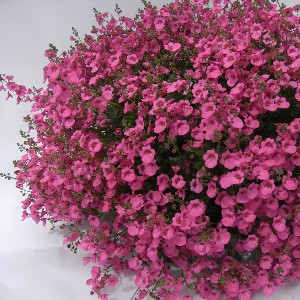 Кашпо (2,7л)Кашпо(1,0л)Горшок Р12Кашпо (2,7л)Кашпо(1,0л)Горшок Р12шт350,00250,00150,0014Фуксия Fuchsia Trailing Claudia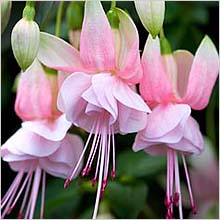 Кашпо (2,7л)Кашпо(1,0л)Горшок Р12Кашпо (2,7л)Кашпо(1,0л)Горшок Р12шт350,00250,00150,0015Фуксия Fuchsia Trailing Dark Eyes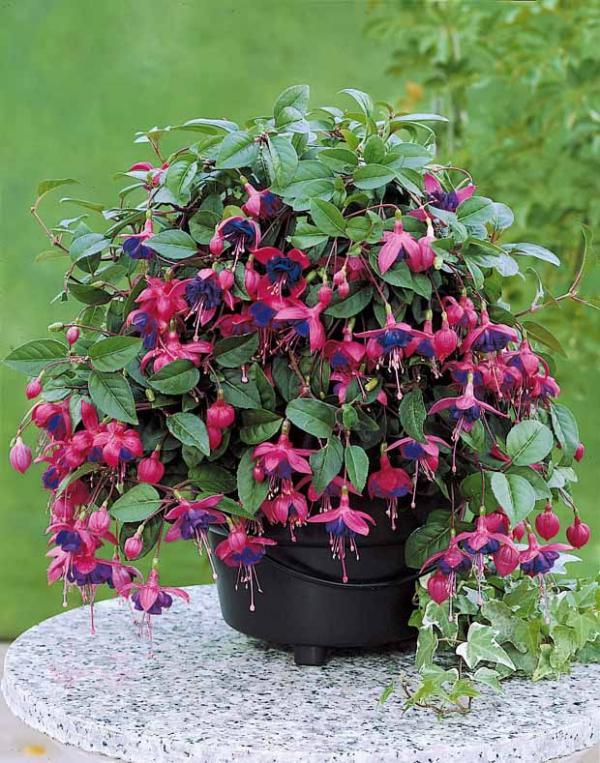 Кашпо (2,7л)Кашпо(1,0л)Горшок Р12Кашпо (2,7л)Кашпо(1,0л)Горшок Р12шт350,00250,00150,0016Фуксия Fuchsia Trailing Dollarprinces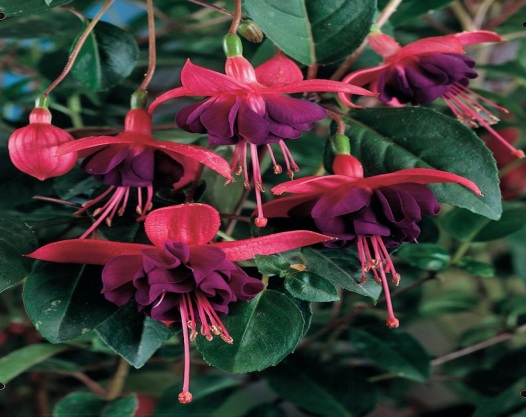 Кашпо (2,7л)Кашпо(1,0л)Горшок Р12Кашпо (2,7л)Кашпо(1,0л)Горшок Р12шт350,00250,00150,0017Фуксия Fuchsia Trailing Marinka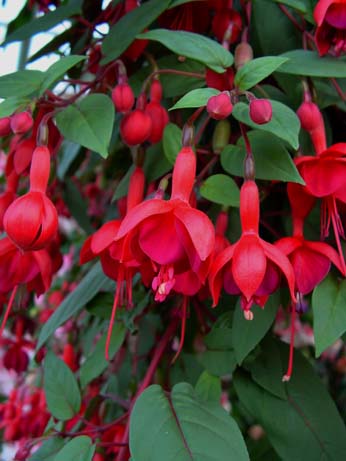 Кашпо (2,7л)Кашпо(1,0л)Горшок Р12Кашпо (2,7л)Кашпо(1,0л)Горшок Р12шт350,00250,00150,0018Фуксия Fuchsia Trailing Patio Prinses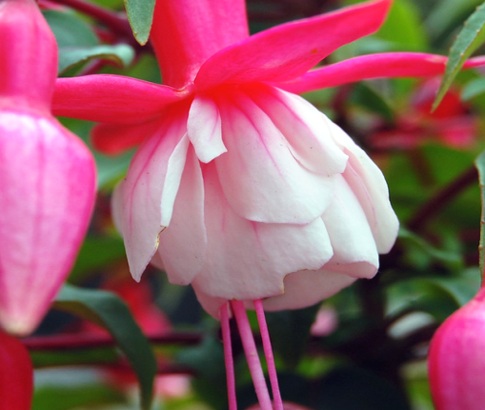 Кашпо (2,7л)Кашпо(1,0л)Горшок Р12Кашпо (2,7л)Кашпо(1,0л)Горшок Р12шт350,00250,00150,0019Фуксия Fuchsia Trailing Ringwood Market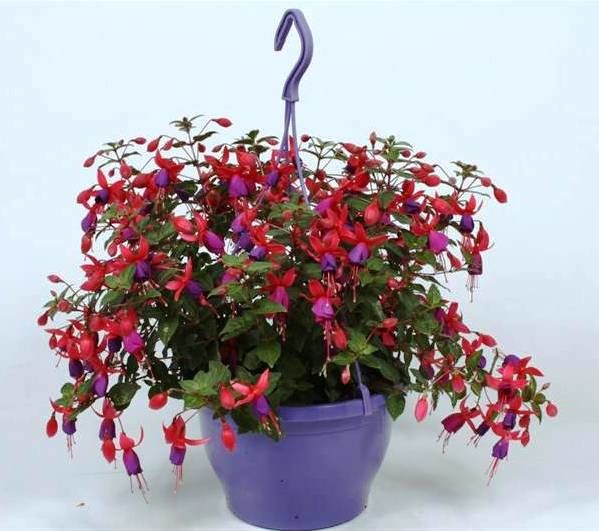 Кашпо (2,7л)Кашпо(1,0л)Горшок Р12Кашпо (2,7л)Кашпо(1,0л)Горшок Р12шт350,00250,00150,0020Фуксия Fuchsia Trailing Sir Matt Busby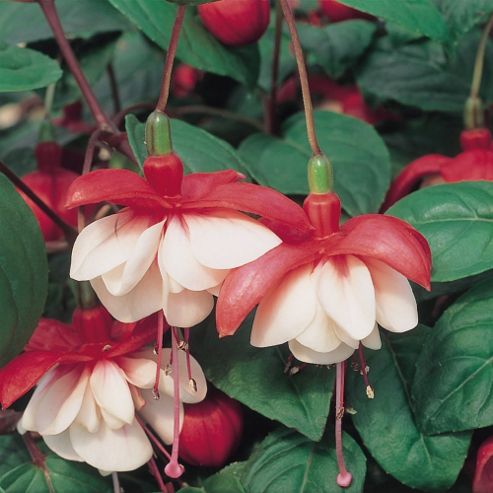 Кашпо (2,7л)Кашпо(1,0л)Горшок Р12Кашпо (2,7л)Кашпо(1,0л)Горшок Р12шт350,00250,00150,0021Лобелия Star blue 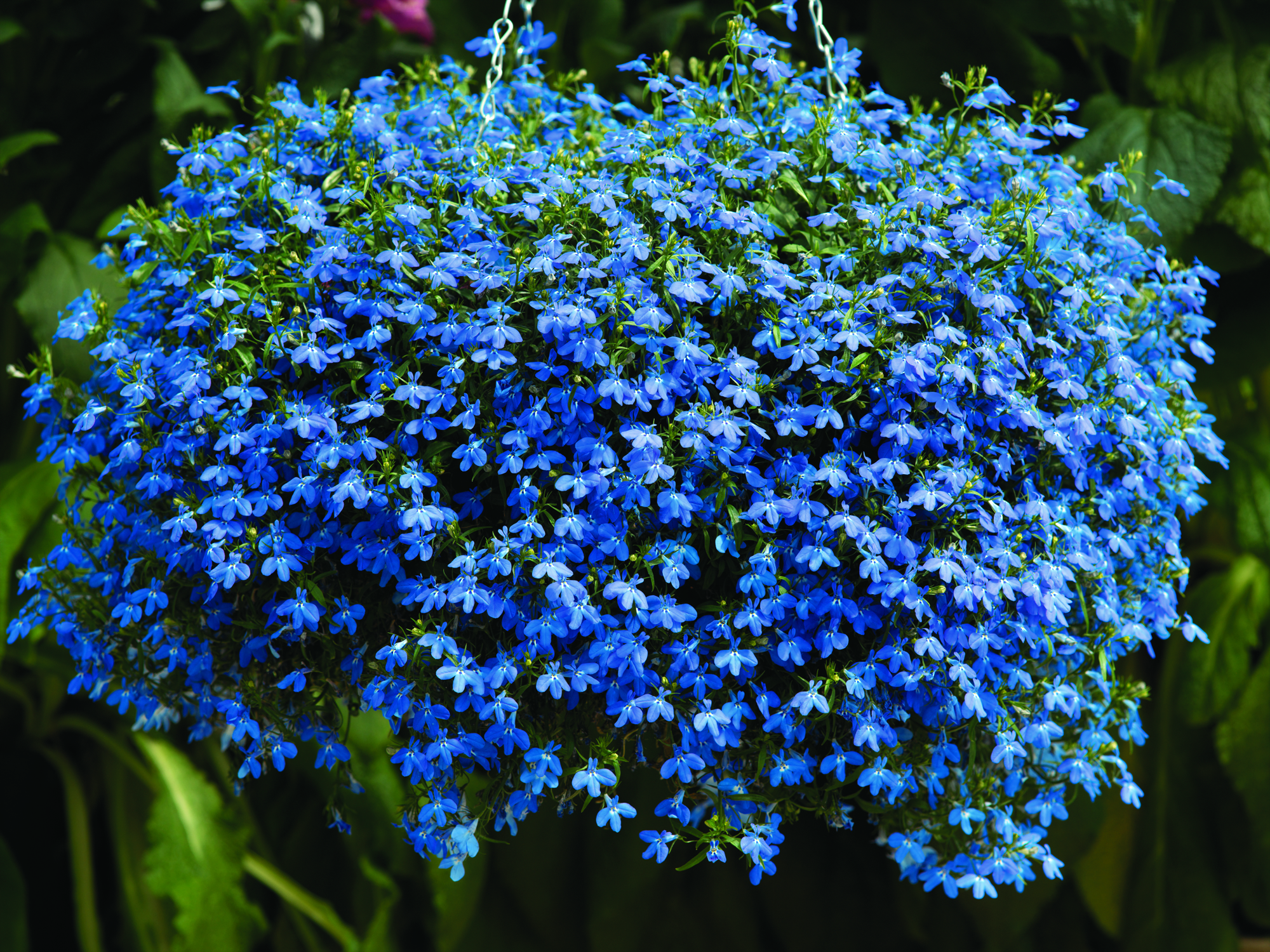 Кашпо (2,7л)Кашпо(1,0л)Горшок Р12Кашпо (2,7л)Кашпо(1,0л)Горшок Р12шт350,00250,00150,0022Лобелия Star purple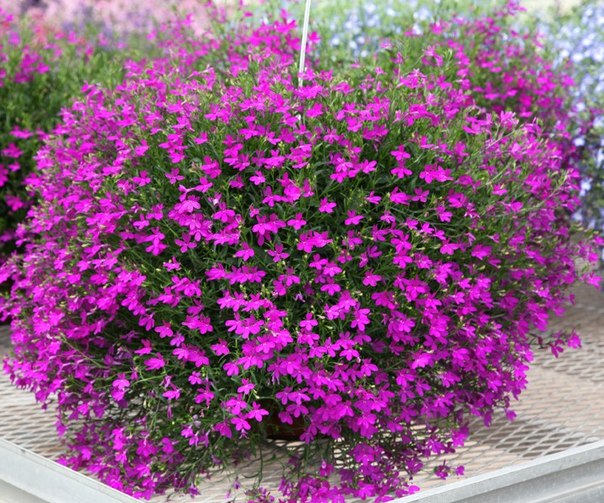 Кашпо (2,7л)Кашпо(1,0л)Горшок Р12Кашпо (2,7л)Кашпо(1,0л)Горшок Р12шт350,00250,00150,0023Лобелия Star white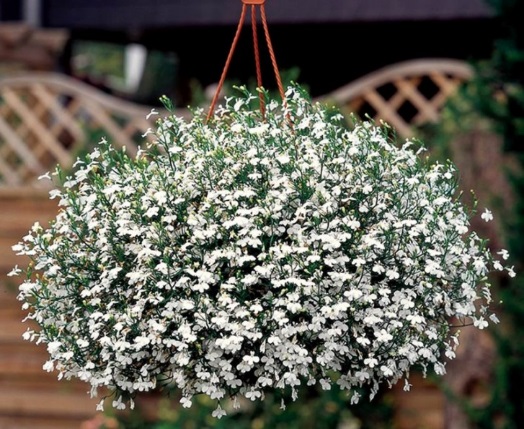 Кашпо (2,7л)Кашпо(1,0л)Горшок Р12Кашпо (2,7л)Кашпо(1,0л)Горшок Р12шт350,00250,00150,0024Геликризум Helichrysum lan microphylla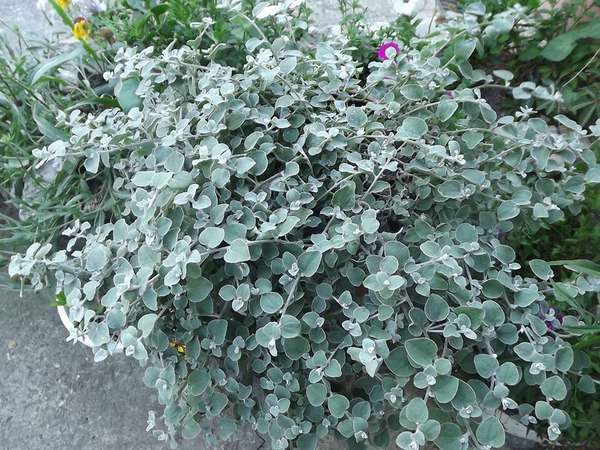 Кашпо (2,7л)Кашпо(1,0л)Горшок Р12Кашпо (2,7л)Кашпо(1,0л)Горшок Р12шт350,00250,00150,0025Гелиотроп Heliotropium Marine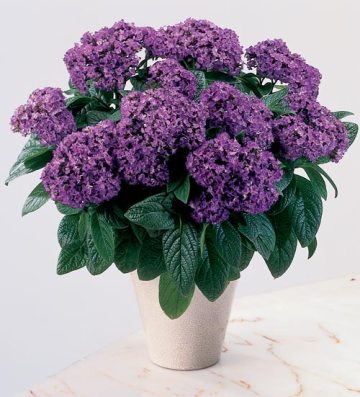 КашпоКашпошт.300,0026Бальзамин Impatiens Musica Bicolor Cherry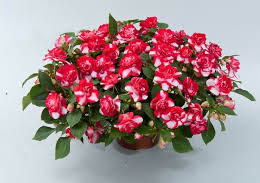 Кашпо (2,7л)Кашпо(1,0л)Горшок Р12Кашпо (2,7л)Кашпо(1,0л)Горшок Р12шт350,00250,00150,0027Бальзамин Impatiens Musica Bicolor Pinc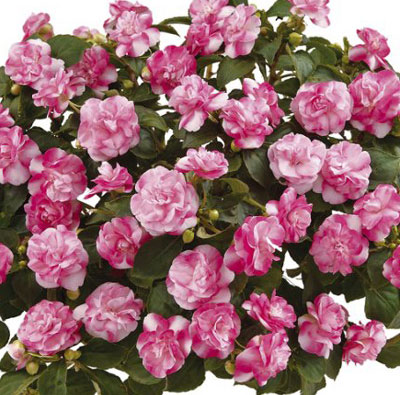 Кашпо (2,7л)Кашпо(1,0л)Горшок Р12Кашпо (2,7л)Кашпо(1,0л)Горшок Р12шт350,00250,00150,0028Оксалис Oxalis Sunset Velvet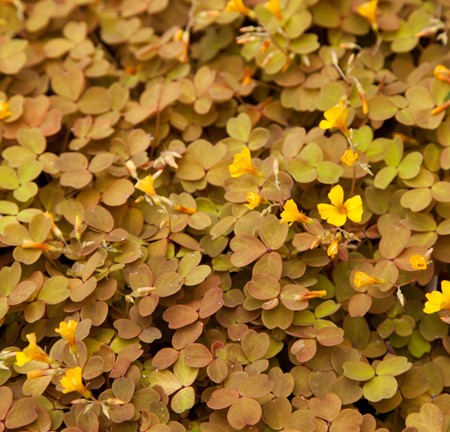 Кашпо (2,7л)Кашпо(1,0л)Горшок Р12Кашпо (2,7л)Кашпо(1,0л)Горшок Р12шт350,00250,00150,0029Лизимахия Lysimachia Lyssi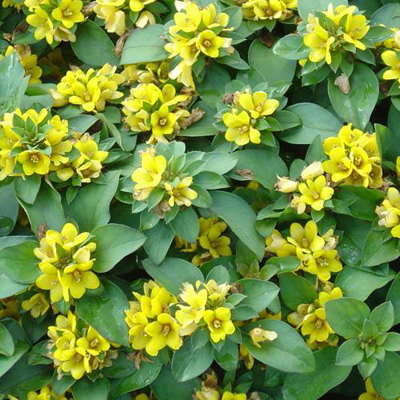 Кашпо (2,7л)Кашпо(1,0л)Горшок Р12Кашпо (2,7л)Кашпо(1,0л)Горшок Р12шт350,00250,00150,0030Петуния Petunia Little Pink Splash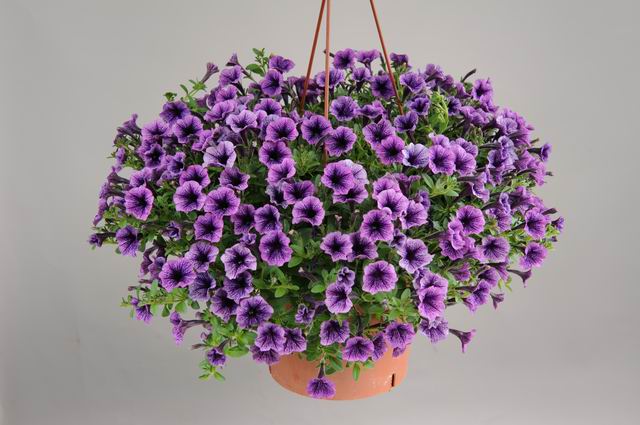 Кашпо (2,7л)Кашпо(1,0л)Горшок Р12Кашпо (2,7л)Кашпо(1,0л)Горшок Р12шт350,00250,00150,0031Петуния Petunia Little Shiraz 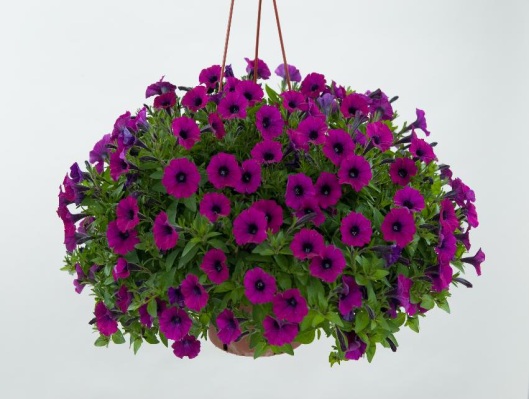 Кашпо (2,7л)Кашпо(1,0л)Горшок Р12Кашпо (2,7л)Кашпо(1,0л)Горшок Р12шт350,00250,00150,0032Петуния Petunia Surfinia Burgundy 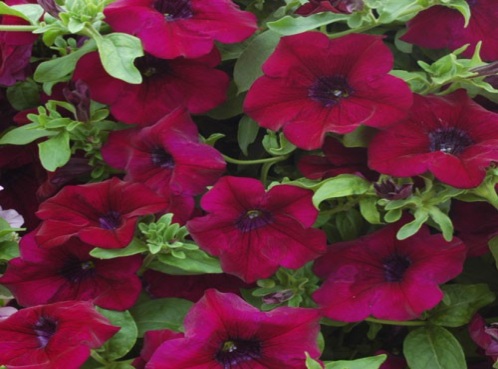 Кашпо (2,7л)Кашпо(1,0л)Горшок Р12Кашпо (2,7л)Кашпо(1,0л)Горшок Р12шт350,00250,00150,0033Петуния Petunia Surfinia Star* Violet Yellow 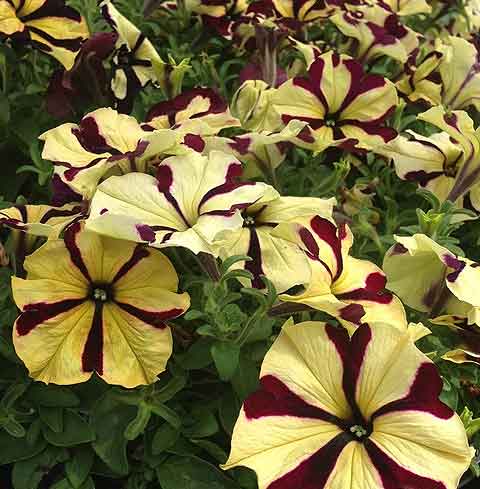 Кашпо (2,7л)Кашпо(1,0л)Горшок Р12Кашпо (2,7л)Кашпо(1,0л)Горшок Р12шт350,00250,00150,0034Петуния Petunia Surfinia Star* Violet White 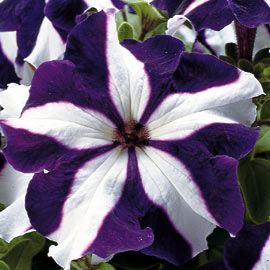 Кашпо (2,7л)Кашпо(1,0л)Горшок Р12Кашпо (2,7л)Кашпо(1,0л)Горшок Р12шт350,00250,00150,0035Петуния Petunia Surfinia Deep Red 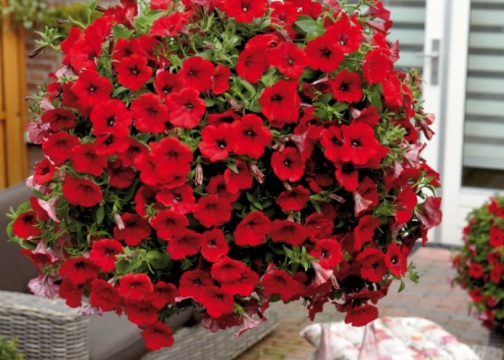 Кашпо (2,7л)Кашпо(1,0л)Горшок Р12Кашпо (2,7л)Кашпо(1,0л)Горшок Р12шт350,00250,00150,0036Петуния Petunia Surfinia Giant Blue 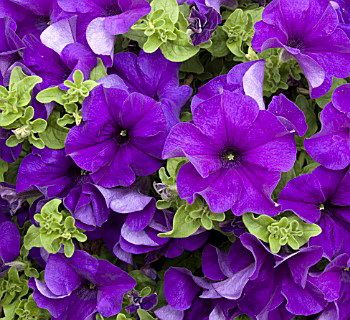 Кашпо (2,7л)Кашпо(1,0л)Горшок Р12Кашпо (2,7л)Кашпо(1,0л)Горшок Р12шт350,00250,00150,0037Петуния сурфиния Picotee purple 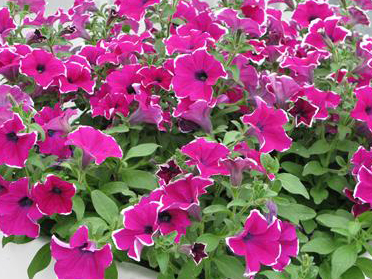 Кашпо (2,7л)Кашпо(1,0л)Горшок Р12Кашпо (2,7л)Кашпо(1,0л)Горшок Р12шт350,00250,00150,0038Петуния сурфиния Purple 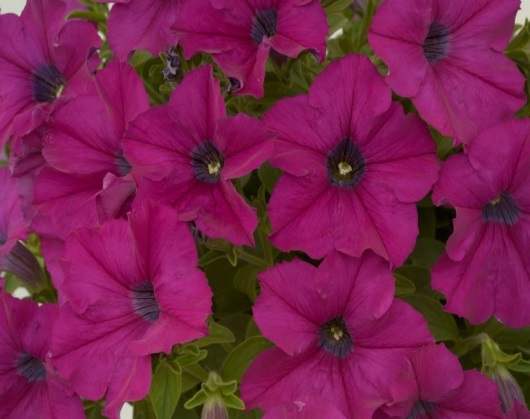 Кашпо (2,7л)Кашпо(1,0л)Горшок Р12Кашпо (2,7л)Кашпо(1,0л)Горшок Р12шт350,00250,00150,0039Петуния Petunia Surfinia Star* Rose White  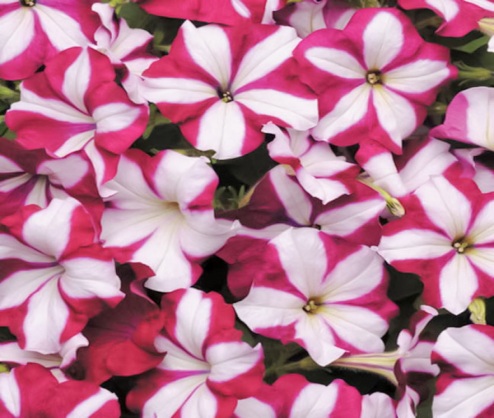 Кашпо (2,7л)Кашпо(1,0л)Горшок Р12Кашпо (2,7л)Кашпо(1,0л)Горшок Р12шт350,00250,00150,0040Петуния Petunia Surfinia Violet 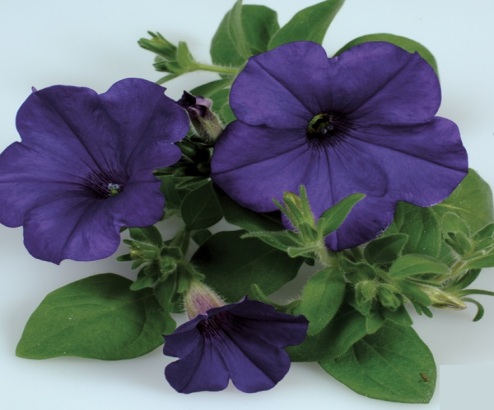 Кашпо (2,7л)Кашпо(1,0л)Горшок Р12Кашпо (2,7л)Кашпо(1,0л)Горшок Р12шт350,00250,00150,0041Петуния Petunia Tumbelina Cherry Ripple 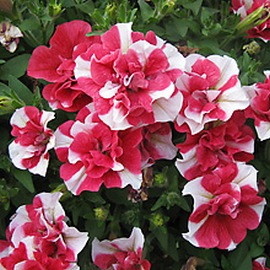 Кашпо (2,7л)Кашпо(1,0л)Горшок Р12Кашпо (2,7л)Кашпо(1,0л)Горшок Р12шт350,00250,00150,0042Петуния Petunia Tumbelina Rosy Ripple 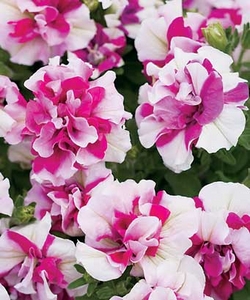 Кашпо (2,7л)Кашпо(1,0л)Горшок Р12Кашпо (2,7л)Кашпо(1,0л)Горшок Р12шт350,00250,00150,0043Петуния сурфиния White 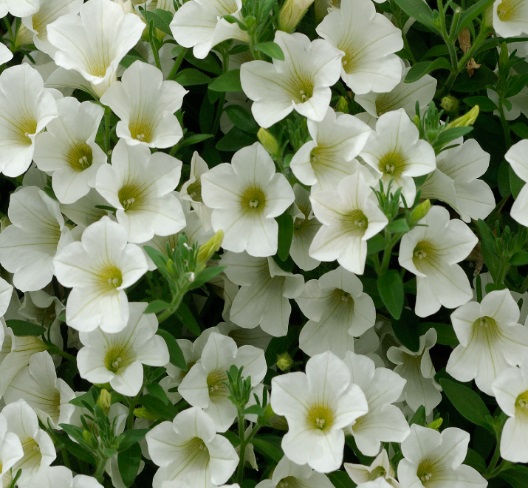 Кашпо (2,7л)Кашпо(1,0л)Горшок Р12Кашпо (2,7л)Кашпо(1,0л)Горшок Р12шт350,00250,00150,00